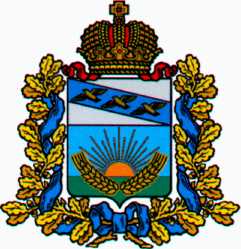 АДМИНИСТРАЦИЯСОЛНЦЕВСКОГО РАЙОНА КУРСКОЙ ОБЛАСТИПОСТАНОВЛЕНИЕот 10.04.2024 № 170Курская область, Солнцевский район, рп. СолнцевоО Порядке увольнения (освобождения от должности) лиц,замещающих муниципальные должности в Администрации Солнцевского района Курской областив связи с утратой доверияВ соответствии со ст.13.1 Федерального закона от 25.12.2008 № 273-ФЗ «О противодействии коррупции», частью 2 статьи 27.1. Федерального закона от 02.03.2007 N 25-ФЗ "О муниципальной службе в Российской Федерации", Федеральным законом от 10.07.2023 N 286-ФЗ "О внесении изменений в отдельные законодательные акты Российской Федерации», Администрация Солнцевского района Курской области ПОСТАНОВЛЯЕТ:1. Утвердить прилагаемый Порядок увольнения (освобождения от должности) лиц, замещающих муниципальные должности в Администрации Солнцевского района Курской области, в связи с утратой доверия.2. Постановление Администрации Солнцевского района Курской области от 24.01.2020 г. № 28 «О Порядке увольнения (освобождения от должности) лиц, замещающих муниципальные должности в Администрации Солнцевского района Курской области, в связи с утратой доверия» признать утратившим силу.3. Контроль за исполнением настоящего постановления возложить управляющего делами Администрации Солнцевского района Курской области Сараеву Е.М.4. Постановление вступает в силу со дня его подписания и подлежит размещению на официальном сайте муниципального района «Солнцевский район» Курской области в информационно-телекоммуникационной сети «Интернет».Глава Солнцевского районаКурской области                                                                               Г.Д. Енютин                      УТВЕРЖДЕН     постановлением АдминистрацииСолнцевского района Курской области              от 10.04.2024 № 170ПОРЯДОКувольнения (освобождения от должности) лиц, замещающих муниципальные должности в Администрации Солнцевского районаКурской области в связи с утратой доверияI. Общие положенияНастоящий Порядок разработан в целях соблюдения муниципальными служащими Администрации Солнцевского района Курской области ограничений, запретов и требований о предотвращении или об урегулировании конфликта интересов и исполнения обязанностей, установленных Федеральным законом от 02.03.2007 № 25-ФЗ «О муниципальной службе в Российской Федерации», Федеральным законом от 25 декабря 2008 года № 273-ФЗ «О противодействии коррупции» (далее ФЗ № 273).Предотвращение или урегулирование конфликта интересов может состоять в изменении должностного или служебного положения муниципального служащего, являющегося стороной конфликта интересов, вплоть до его отстранения от исполнения должностных (служебных) обязанностей в установленном порядке, и (или) в его отказе от выгоды, явившейся причиной возникновения конфликта интересов.	II. Действия, признаваемые виновными2.1. Муниципальный служащий подлежит увольнению с муниципальной службы в связи с утратой доверия в случаях совершения правонарушений, установленных статьями 14.1 и 15 Федерального закона от 02.03.2007 г. № 25-ФЗ «О муниципальной службе в Российской Федерации»:	1) непринятия муниципальным служащим, являющимся стороной конфликта интересов, мер по предотвращению или урегулированию конфликта интересов, за исключением случаев, установленных федеральными законами;          2) непредставления муниципальным служащим сведений о своих доходах, об имуществе и обязательствах имущественного характера, а также о доходах, об имуществе и обязательствах имущественного характера своих супруги (супруга) и несовершеннолетних детей, представления заведомо неполных сведений, за исключением случаев, установленных федеральными законами, либо представления заведомо недостоверных сведений, если иное не установлено федеральными законами.3) участия муниципального служащего на платной основе в деятельности органа управления коммерческой организации, за исключением случаев, установленных федеральным законом;4) осуществления муниципальным служащим предпринимательской деятельности;5) вхождения муниципального служащего в состав органов управления, попечительских или наблюдательных советов, иных органов иностранных некоммерческих неправительственных организаций и действующих на территории Российской Федерации их структурных подразделений, если иное не предусмотрено международным договором Российской Федерации или законодательством Российской Федерации.	2.2. Лицо, замещающее муниципальную должность, которому стало известно о возникновении у подчиненного ему лица личной заинтересованности, которая приводит или может привести к конфликту интересов, подлежит увольнению (освобождению от должности) в связи с утратой доверия также в случае непринятия муниципальным служащим, замещающим муниципальную должность, мер по предотвращению и (или) урегулированию конфликта интересов, стороной которого является подчиненное ему лицо, за исключением случаев, установленных федеральными законами.         2.3.  Муниципальный служащий, в отношении которого ФЗ № 273 и другими федеральными законами в целях противодействия коррупции установлена дисциплинарная ответственность за несоблюдение ограничений и запретов, требований о предотвращении или об урегулировании конфликта интересов и неисполнение обязанностей, освобождается от указанной ответственности в случае, если несоблюдение таких ограничений, запретов и требований, а также неисполнение таких обязанностей признается следствием не зависящих от него обстоятельств в порядке, предусмотренном настоящей статьей. Соблюдение таких ограничений, запретов и требований, а также исполнение таких обязанностей должно быть обеспечено муниципальным служащим не позднее чем через один месяц со дня прекращения действия не зависящих от него обстоятельств, препятствующих соблюдению таких ограничений, запретов и требований, а также исполнению таких обязанностей, если иное не установлено федеральными законами.2.4. Для целей ФЗ № 273 не зависящими от муниципального служащего обстоятельствами признаются, находящиеся вне контроля затронутого ими физического лица чрезвычайные и непредотвратимые обстоятельства, которых при данных условиях нельзя было ожидать или избежать либо которые нельзя было преодолеть, которые исключают возможность соблюдения ограничений и запретов, требований о предотвращении или об урегулировании конфликта интересов и исполнения обязанностей, установленных настоящим Федеральным законом и другими федеральными законами в целях противодействия коррупции. К таким обстоятельствам, в частности, относятся стихийные бедствия (в том числе землетрясение, наводнение, ураган), пожар, массовые заболевания (эпидемии), забастовки, военные действия, террористические акты, запретительные или ограничительные меры, принимаемые государственными органами (в том числе государственными органами иностранных государств) и органами местного самоуправления. Не зависящими от муниципального служащего обстоятельствами не могут быть признаны регулярно повторяющиеся и прогнозируемые события и явления, а также обстоятельства, наступление которых зависело от воли или действий муниципального служащего, ссылающегося на наличие этих обстоятельств.2.5. Условием признания не зависящих от муниципального служащего обстоятельств основанием для освобождения его от дисциплинарной ответственности за несоблюдение ограничений и запретов, требований о предотвращении или об урегулировании конфликта интересов и неисполнение обязанностей, установленных ФЗ № 273 и другими федеральными законами в целях противодействия коррупции, является установленная комиссией по соблюдению требований к служебному поведению муниципальных служащих и урегулированию конфликта интересов (иным коллегиальным органом, осуществляющим функции указанной комиссии) причинно-следственная связь между возникновением этих обстоятельств и невозможностью соблюдения таких ограничений, запретов и требований, а также исполнения таких обязанностей.2.6. Муниципальный служащий, указанный в п. 2.3. настоящей статьи, в течение трех рабочих дней со дня, когда ему стало известно о возникновении не зависящих от него обстоятельств, препятствующих соблюдению ограничений и запретов, требований о предотвращении или об урегулировании конфликта интересов и исполнению обязанностей, установленных ФЗ № 273 и другими федеральными законами в целях противодействия коррупции, обязан подать в соответствующую комиссию по соблюдению требований к служебному поведению муниципальных служащих и урегулированию конфликта интересов (иной коллегиальный орган, осуществляющий функции указанной комиссии) уведомление об этом в форме документа на бумажном носителе или в форме электронного документа с приложением документов, иных материалов и (или) информации (при наличии), подтверждающих факт наступления не зависящих от него обстоятельств. В случае, если указанные обстоятельства препятствуют подаче уведомления об этом в установленный срок, такое уведомление должно быть подано не позднее 10 рабочих дней со дня прекращения указанных обстоятельств.	III. Порядок расторжения трудового договорав связи с утратой доверия3.1. Решение об увольнении муниципального служащего в связи с утратой доверия производится распоряжением Администрации Солнцевского района Курской области (далее распоряжение) на основании:	- доклада о результатах проверки, проведенной отделом правовой работы Администрации Солнцевского района Курской области;	- рекомендации комиссии по соблюдению требований к служебному поведению муниципальных служащих и урегулированию конфликта интересов в Администрации Солнцевского района Курской области (далее - комиссия) в случае, если доклад о результатах проверки направлялся в комиссию;	- объяснений муниципального служащего;	- иных материалов.3.2. Проверка совершения действий, указанных в пунктах 2.1 и 2.2 настоящего Порядка, проводится в соответствии с Положением о проверке достоверности и полноты сведений, представляемых гражданами, претендующими на замещение должностей муниципальной службы Администрации Солнцевского района Курской области, и муниципальными служащими района, и соблюдения муниципальными служащими требований к служебному поведению. 3.3. Основанием для осуществления проверки, предусмотренной пунктом 3.2 настоящего Порядка, является достаточная информация, представленная в письменном виде в установленном порядке:а) правоохранительными органами, иными государственными органами, органами местного самоуправления и их должностными лицами;б) работниками кадровых служб органов местного самоуправления, ответственными за работу по профилактике коррупционных и иных правонарушений;в) постоянно действующими руководящими органами политических партий и зарегистрированных в соответствии с законом иных общероссийских общественных объединений, не являющихся политическими партиями;г) Общественным Советом муниципального района «Солнцевский район» Курской области;д) средствами массовой информации.3.4. При решении вопроса об увольнении учитываются характер совершенного муниципальным служащим Администрации Солнцевского района Курской области коррупционного правонарушения, его тяжесть, обстоятельства, при которых оно совершено, соблюдение работником других ограничений и запретов, требований о предотвращении или об урегулировании конфликта интересов и исполнение им обязанностей, установленных в целях противодействия коррупции, а также предшествующие результаты исполнения муниципальным служащим Администрации Солнцевского района Курской области своих должностных обязанностей.3.5. Решение об увольнении (освобождении от должности) в связи с утратой доверия муниципального служащего Администрации Солнцевского района Курской области принимается Главой Солнцевского района Курской области, руководителем самостоятельного структурного подразделения Администрации Солнцевского района Курской области не позднее 1 месяца со дня обнаружения совершенного муниципальным служащим Администрации Солнцевского района Курской области коррупционного правонарушения, не считая периода его временной нетрудоспособности, пребывания в отпуске, других случаев неисполнения им должностных обязанностей по уважительным причинам, проведения проверки и рассмотрения материалов.При этом решение об увольнении (освобождении от должности) в связи с утратой доверия должно быть принято не позднее шести месяцев со дня совершения коррупционного правонарушения.3.6. До увольнения у муниципального служащего работодателем истребуется письменное объяснение (объяснительная записка).Если по истечении двух рабочих дней указанное объяснение муниципальным служащим не предоставлено, то составляется соответствующий акт.Не предоставление муниципальным служащим объяснения не является препятствием для его увольнения в связи с утратой доверия.3.7. В распоряжении об увольнении в связи с утратой доверия муниципального служащего в качестве основания применения взыскания указывается часть 1 или 2 статьи 27.1 Федерального закона от 02.03.2007 №25-ФЗ «О муниципальной службе в Российской Федерации» или указывается часть 1 пункта 7.1 статьи 81 Трудового кодекса Российской Федерации.	3.8. Копия правового акта об увольнении (освобождении от должности) в связи с утратой доверия объявляется лицу, замещающему должность муниципальной службы Администрации Солнцевского района Курской области вручается под расписку в течение трех рабочих дней со дня издания соответствующего распоряжения.В случае, когда распоряжение об увольнении невозможно довести до сведения муниципального служащего или муниципальный служащий отказывается ознакомиться с ним под роспись, на распоряжении производится соответствующая запись.3.9. Муниципальный служащий Администрации Солнцевского района Курской области вправе обжаловать взыскание в письменной форме в установленном законом порядке.3.10. Сведения о применении к муниципальному служащему взыскания в виде увольнения в связи с утратой доверия включаются органом местного самоуправления, в котором муниципальный служащий проходил муниципальную службу, в реестр лиц, уволенных в связи с утратой доверия, предусмотренный статьей 15 Федерального закона от 25 декабря 2008 года № 273-ФЗ «О противодействии коррупции». Реестр утвержден постановлением Правительства Российской Федерации от 5 марта 2018 г. № 228 «О реестре лиц, уволенных в связи с утратой доверия».